                                                                                                                                MČ Praha – Březiněves 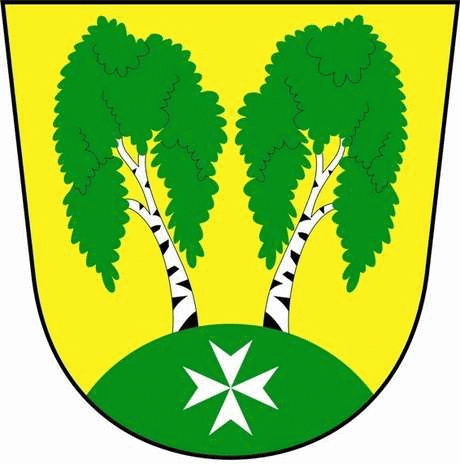 U Parku 140/3, 182 00 Praha 8Městská část Praha – Březiněves Zastupitelstvo městské části
Přehled přijatých usnesení na zasedání zastupitelstvadne 03.01.2018Usnesení č. 1.41/18ZMČ Praha – Březiněves projednalo a schválilo Zvýšení rozpočtu na rok 2017 – výkup objektu č. p. 14. Jedná se o poskytnutí účelové investiční dotace ve výši 40 MIO Kč z rozpočtu hl. m. Prahy, schválenou ZHMP usnesením č. 32/36 ze dne 14. 12. 2017, určenou na „Výkup objektu č. p. 14 – MČ Praha – Březiněves“. Zodpovídá: starosta Ing. Jiří Haramul. 						Usnesení č. 2.41/18ZMČ Praha – Březiněves projednalo a schválilo Zvýšení rozpočtu na rok 2017 – ZŠ Praha – Březiněves, PD.Jedná se o poskytnutí účelové investiční dotace z rozpočtu hl. m. Prahy, schválenou ZHMP usnesením č. 32/25 ze dne 14.12.2017, určenou na projektovou dokumentaci základní školy v MČ Praha – Březiněves. Zodpovídá: starosta Ing. Jiří Haramul. Usnesení č. 3.41/18ZMČ Praha – Březiněves projednalo a schválilo Úpravy rozpočtu za 12/2017 – II., v předloženém znění. Zodpovídá: předseda finančního výboru Ing. Jan Vocel.Usnesení č. 4.41/18ZMČ Praha – Březiněves projednalo a schválilo Vyřazovací protokoly majetku za rok 2017, v celkové hodnotě 262.550,65 Kč, bez výhrad. Zodpovídá: zástupce starosty Zdeněk Korint. Usnesení č. 5.41/18ZMČ Praha – Březiněves projednalo a schválilo Dodatek č. 3 ke Zřizovací listině Mateřské školy Březiněves, příspěvkové organizace, ze dne 30.7.2012. V dodatku je uvedeno rozšíření svěřeného majetku MŠ Březiněves, příspěvková organizace, k 31.12.2017, v hodnotě 118.785,70 Kč.Zodpovídá: zástupce starosty Zdeněk Korint.			Usnesení č. 6.41/18ZMČ Praha – Březiněves projednalo a schválilo Rozpočet MČ Praha – Březiněves na rok 2018, dle předloženého znění. Zodpovídá: předseda finančního výboru Ing. Jan Vocel.Usnesení č 7.41/18ZMČ Praha – Březiněves projednalo a schválilo Střednědobý výhled rozpočtu MČ Praha – Březiněves do roku 2023, dle předloženého znění.Zodpovídá: předseda finančního výboru Ing. Jan Vocel.Usnesení č. 8.41/18ZMČ Praha – Březiněves projednalo a schválilo Statut sociálního fondu Městské části Praha – Březiněves v předloženém znění. Statut nabývá platnosti dnem jeho schválení Zastupitelstvem MČ Praha – Březiněves s účinností od 1. 1. 2018.Usnesení č. 9.41/18ZMČ Praha – Březiněves projednalo a schválilo Rozpočet MŠ Březiněves, příspěvková organizace, na rok 2018, dle předloženého znění. Zodpovídá: předseda finančního výboru Ing. Jan Vocel.	Usnesení č. 10.41/18ZMČ Praha – Březiněves projednalo a schválilo Střednědobý výhled rozpočtu MŠ Březiněves, příspěvková organizace, do roku 2020, dle předloženého znění.Zodpovídá: předseda finančního výboru Ing. Jan Vocel.				Usnesení č. 11.41/18	ZMČ Praha – Březiněves projednalo a schválilo Odpisový plán Městské části Praha - Březiněves na rok 2018, v předloženém znění. Zodpovídá: starosta Ing. Jiří Haramul.						Usnesení č. 12.41/18	ZMČ Praha – Březiněves projednalo a schválilo Odpisový plán Mateřské školy Březiněves, příspěvkové organizace, na rok 2018, v předloženém znění. Zodpovídá: starosta Ing. Jiří Haramul. 						Usnesení č. 13.41/18ZMČ Praha – Březiněves projednalo a schválilo měsíční odměny neuvolněným zastupitelům MČ Praha – Březiněves podle nařízení vlády č. 318/2017 Sb., kterým se mění nařízení vlády č. 37/2003 Sb. o odměnách za výkon funkce člena zastupitelstva, s účinností od 1.1.2018.Zodpovídá: starosta Ing. Jiří Haramul. Zodpovídá: starosta Ing. Jiří Haramul. 	Usnesení č. 14.41/18Na základě doporučení předloženého výběrovou komisí, které se týká veřejné zakázky „Zasíťování pozemku 427/251, vybudování komunikací“, ZMČ Praha – Březiněves projednalo a schválilo:Rozhodnutí o vyloučení účastníka zadávacího řízení - společnosti Alstap s.r.o., Mlýnská 68, Brno. - dle ust. § 48 odst. 2 písm. a) a c) zákona 134/2016 Sb. o zadávání veřejných zakázek.Rozhodnutí o výběru dodavatele SWIETELSKY s.r.o., odštěpný závod Dopravní stavby ZÁPAD, Zemská 259, 337 01 Ejpovice, dle ust. § 122 zákona č. 134/2016 Sb. o zadávání veřejných zakázek.
Usnesení č. 15.41/18 ZMČ Praha – Březiněves projednalo a schválilo Kupní smlouvu o převodu vlastnictví k nemovité věci mezi MČ Praha – Březiněves a panem Miroslavem Kuligem, bytem Lučina 419, 739 39  Lučina. Předmětem převodu je stavba č. p. 14, nacházející se na pozemku parc. č. 259/1 (zastavěná plocha a nádvoří o výměře 2649 m2, v k. ú. Březiněves.Zastupitelstvo pověřuje starostu k podepsání smlouvy. 				Zodpovídá: starosta Ing. Jiří Haramul. 																Usnesení č. 16.41/18ZMČ Praha – Březiněves projednalo a schválilo Dodatek č. 3 ke Smlouvě o dílo, ve znění Dodatku č. 1 a 2, uzavřené  mezi MČ Praha – Březiněves a panem Tomášem Bruknerem, Javorová 875, 250 81 Nehvizdy. 	Zastupitelstvo pověřuje starostu k podepsání dodatku.	Zodpovídá: zástupce starosty Zdeněk Korint. 								                                                            Zdeněk Korint        			      	              Ing. Jiří Haramul           1. zástupce starosty MČ Praha - Březiněves                              starosta MČ Praha – Březiněves